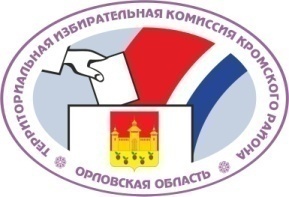                                 ОРЛОВСКАЯ ОБЛАСТЬТЕРРИТОРИАЛЬНАЯ ИЗБИРАТЕЛЬНАЯ КОМИССИЯКРОМСКОГО РАЙОНАРЕШЕНИЕ22 июня  2021 года                                                                                                    № 98/335пгт. Кромы19 сентября 2021 годаО возложении полномочий окружных избирательных комиссий одномандатных избирательных округов по выборам депутатов Гуторовского сельского Совета народных депутатов Кромского района Орловской области на Территориальную избирательную комиссию  Кромского  района Орловской областиВ соответствии с пунктом 1 статьи 25 Федерального закона от 12 июня 2002 года № 67-ФЗ «Об основных гарантиях избирательных прав и права на участие в референдуме граждан Российской Федерации», частью 1 статьи 14, частью 3 статьи 15 Закона Орловской области от 25 декабря 2012 года № 1453-ОЗ «О системе избирательных комиссий в Орловской области», постановлением Избирательной комиссии Орловской области от 10 декабря 2020 года № 114/756-6 «О возложении полномочий избирательных комиссий муниципальных образований Кромского района Орловской области» территориальная избирательная комиссия  Кромского района, РЕШИЛА:1.  Возложить полномочия окружных избирательных комиссий одномандатных избирательных округов № 1, 2, 3, 4, 5, 6, 7 по выборам депутатов Гуторовского сельского Совета народных депутатов Кромского района Орловской области на Территориальную избирательную комиссию  Кромского района Орловской области.2.  При реализации полномочий окружных избирательных комиссий для оформления документов, связанных с подготовкой и проведением выборов депутатов Гуторовского сельского Совета народных депутатов Кромского района Орловской области, использовать бланки и печать Территориальной избирательной комиссии Кромского района, при этом в преамбуле решений указывать ссылки на постановление Избирательной комиссии Орловской области от 10 декабря 2020 года № 114/756-6 «О возложении полномочий избирательных комиссий муниципальных образований Кромского района Орловской области» и настоящее решение.3.  Контроль за исполнением настоящего решения возложить на секретаря территориальной избирательной комиссии Кромского района А. И. Лосева.4.  Разместить настоящее решение на сайте территориальной избирательной комиссии Кромского района в  информационно-телекоммуникационной сети «Интернет».                         Председательтерриториальной избирательной комиссииКромского района         М. В. Черепова                              Секретарьтерриториальной избирательной комиссииКромского района     А. И. Лосев